PLANTILLA DE MATRIZ DE EVALUACIÓN DE RIESGOS		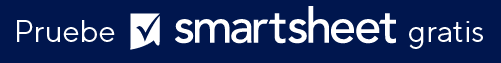 C L A V E  D E 
C L A S I F I C A C I Ó N 
D E  R I E S G O SBAJABAJAMEDIAALTAEXTREMAEXTREMAEXTREMAC L A V E  D E 
C L A S I F I C A C I Ó N 
D E  R I E S G O S0ACEPTABLE0ACEPTABLE1ALARP (tan bajo como sea razonablemente factible)2EN GENERAL INACEPTABLE3INTOLERABLE3INTOLERABLE3INTOLERABLEC L A V E  D E 
C L A S I F I C A C I Ó N 
D E  R I E S G O SSE PUEDE PROCEDERSE PUEDE PROCEDERTOMAR MEDIDAS DE MITIGACIÓNBUSCAR SOPORTECOLOCAR EL EVENTO 
EN ESPERACOLOCAR EL EVENTO 
EN ESPERACOLOCAR EL EVENTO 
EN ESPERAG R A V E D A DG R A V E D A DG R A V E D A DG R A V E D A DG R A V E D A DG R A V E D A DG R A V E D A DACEPTABLETOLERABLETOLERABLEINDESEABLEINDESEABLEINTOLERABLEINTOLERABLEMÍNIMO EFECTO O NULO EN EL EVENTOLOS EFECTOS SE SIENTEN, PERO NO SON CRÍTICOS PARA EL RESULTADOLOS EFECTOS SE SIENTEN, PERO NO SON CRÍTICOS PARA EL RESULTADOIMPACTO GRAVE EN EL PLAN DE ACCIÓN Y EL RESULTADOIMPACTO GRAVE EN EL PLAN DE ACCIÓN Y EL RESULTADOPODRÍA PROVOCAR UN DESASTREPODRÍA PROVOCAR UN DESASTREP R O B A B I L I D A DP R O B A B I L I D A DIMPROBABLEIMPROBABLEBAJAMEDIAMEDIAMEDIAMEDIAMEDIAALTAALTAES POCO PROBABLE QUE OCURRA EL RIESGOES POCO PROBABLE QUE OCURRA EL RIESGO– 1 –– 4 –– 4 –– 6 –– 6 –– 6 –– 10 –– 10 –POSIBLEPOSIBLEBAJAMEDIAMEDIAALTAALTAALTAEXTREMAEXTREMAES PROBABLE QUE SE PRODUZCA EL RIESGOES PROBABLE QUE SE PRODUZCA EL RIESGO– 2 –– 5 –– 5 –– 8 –– 8 –– 8 –– 11 –– 11 –PROBABLEPROBABLEMEDIAALTOALTOALTOALTOALTOEXTREMAEXTREMASE PRODUCIRÁ EL RIESGOSE PRODUCIRÁ EL RIESGO– 3 –– 7 –– 7 –– 9 –– 9 –– 9 –– 12 –– 12 –RENUNCIATodos los artículos, las plantillas o la información que proporcione Smartsheet en el sitio web son solo de referencia. Mientras nos esforzamos por mantener la información actualizada y correcta, no hacemos declaraciones ni garantías de ningún tipo, explícitas o implícitas, sobre la integridad, precisión, confiabilidad, idoneidad o disponibilidad con respecto al sitio web o la información, los artículos, las plantillas o los gráficos relacionados que figuran en el sitio web. Por lo tanto, cualquier confianza que usted deposite en dicha información es estrictamente bajo su propio riesgo.